Name: 												Section: Feudalism (Day 5) Part One: CAUSE: Viking, Magyar (Hungarian), and Muslims invade Western Europe from 800-1000.EFFECTS: (List Below)Circe the above “effect” that YOU believe most impacted Western Europe. Explain below. Part Two: PPT Notes Why did Feudalism arise? What is Feudalism? How long does the Feudalism system last? What is the Manorial System?Part Three: Document Analysis Directions: Analyze the documents and answer the short-answer questions that follow each document in the space provided. These answers will help you answer the overall question. Document 1: This excerpt describes Europe in the 800s and 900s AD. (1922 text) 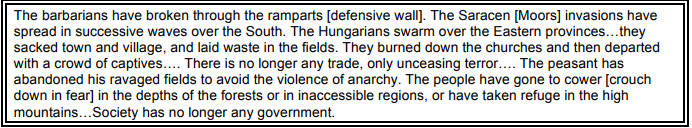 According to the author, what were conditions like in Europe during the 800s? Document 2: 2. Explain the mutual obligations as illustrated in this diagram. 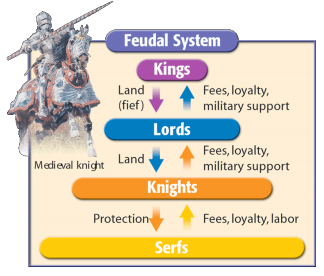 Document 3: This excerpt describes the honor code medieval knights were expected to abide by. (1470) 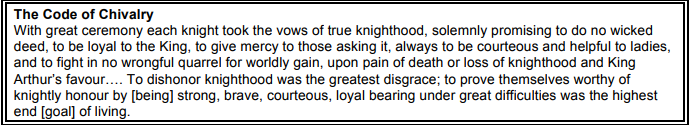 3. According to this document, what are the main characteristics of chivalry? Document 4: 4. How does this map help you better understand the organization of a medieval manor? 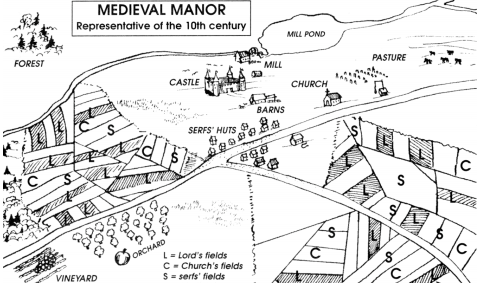 Document 5: Tenants on a manor owed services to their lord. Some of these services are listed below: (1283-1312) 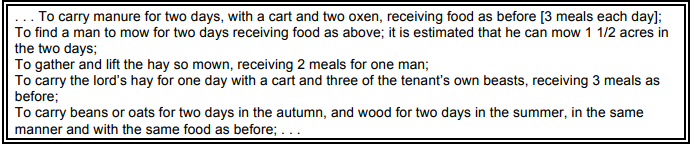 5. State one benefit that the lord received under manorialism 6. State one benefit that the tenants received under manorialism Document 6: (Textbook) 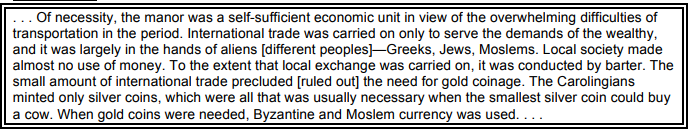 7. What are two ways manorialism influenced the economy of Europe? Part Four: Overall Question: How did feudalism and the manorial system work during the Middle Ages? Use three documents above to answer this question. Ex. Document ____ shows how the feudal/manorial system worked during the Middle Ages because… 